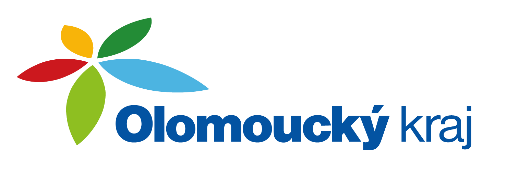 VÝBOR PRO VÝCHOVU, VZDĚLÁVÁNÍ A ZAMĚSTNANOSTUVVZ/10/1/2023 Programschvalujeprogram 10. zasedání výboru Výsledek hlasování: Pro/14, Proti/0, Zdržel se/0UVVZ/10/2/2023 Plán činnosti a harmonogram zasedání výboru na rok kalendářní rok 2023 schvaluje     plán činnosti a harmonogram zasednání výboru na kalendářní rok 2023 dle Přílohy č. 1 zápisu Výsledek hlasování: Pro/14, Proti/0, Zdržel se/0UVVZ/10/3/2023 Podpora mezinárodních výměnných pobytů mládeže a mezinárodních vzdělávacích programů v roce 2023 - vyhlášenídoporučujesamosprávným orgánům ke schválení Pravidla podpory mezinárodních výměnných pobytů mládeže a mezinárodních vzdělávacích programů v roce 2023 dle Přílohy č. 2 zápisuVýsledek hlasování: Pro/14, Proti/0, Zdržel se/0UVVZ/10/4/2023 Talent Olomouckého kraje 2023 – vyhlášení veřejného příslibudoporučujesamosprávným orgánům ke schválení pravidla veřejného příslibu Olomouckého kraje ve věci ocenění „Talent Olomouckého kraje 2023“ dle Přílohy č. 3 zápisuVýsledek hlasování: Pro/14, Proti/0, Zdržel se/0_____________________________________________________UVVZ/10/5/2023 Učitel roku Olomouckého kraje 2023 – přehled nominovanýchbere na vědomíinformaci o nominovaných pedagogických pracovnících na ocenění Učitel roku Olomouckého kraje 2023 u r č u j eza členy komise pro posuzování nominací na ocenění „Učitel Olomouckého kraje 2023“ za Výbor pro výchovu, vzdělávání a zaměstnanost ZOK Mgr. Jakuba Dolníčka, Mgr. Martu Husičkovou, Mgr. Michaela Tesaře, Mgr. Ing. Hanu Vackovou a Mgr. Ditu PalaščákovouVýsledek hlasování: Pro/14, Proti/0, Zdržel se/0UVVZ/10/6/2023 Dotační program 04_01_Program na podporu vzdělávání na vysokých školách v Olomouckém kraji v roce 2023 - vyhodnocenídoporučuje     samosprávným orgánům ke schválení vyhodnocení dotačního programu 04_01_Program na podporu vzdělávání na vysokých školách v Olomouckém kraji v roce 2023 dle Přílohy č. 4 zápisuVýsledek hlasování: Pro/13, Proti/0, Zdržel se/0, Nepřítomen/1UVVZ/10/7/2023  Informace o postupu transformace dětských domovů v Olomouckém krajibere na vědomí     informaci o postupu transformace dětských domovů v Olomouckém krajiV Olomouci dne 2. 2. 2023 						              Mgr. Marta Husičková                                                                                                                  předsedkyně výboruUsnesení č. 10 ze zasedáníVýboru pro výchovu, vzdělávání a zaměstnanost Zastupitelstva Olomouckého krajeze dne 1. 2. 2023